             ERENEren oteli ara.            Trenle otele ilerle.Ninenle on nar al.Ertan’a iri iri nar al.Erol  8 nar tart.Rana tarla tarla laleler.Laleleri Ela ile al.Narlar ile laleleri al.O entari annenin.Atari Talat’ın.Ali,Taner’i  la ara.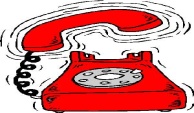 Tatili ertele.BOL BOL OKUAr - raAraAranArarAtarLiraLiranaLiranaTaraTaranTararTartarTarlaOtlarAtlarNotlarOnlarOra OnarNarlarNotlarRanaLaraRantEr – reErErlerErleriErlerinErenErtanErteleTerTereTerliTerlerTrenTanerTitreNoterEtlerTonerTellerEllerİr – riİriİriliAtariEntariRinRitaEllerinEllerineEriErilOr –roRolErolOraletRotaRotan